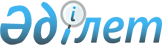 "2012-2014 жылдарға арналған аудандық бюджет туралы" 2011 жылғы 21 желтоқсандағы № 41/2-IV шешіміне өзгерістер енгізу туралы
					
			Күшін жойған
			
			
		
					Шығыс Қазақстан облысы Шемонаиха аудандық мәслихатының 2012 жылғы 21 қарашадағы N 6/2-V шешімі. Шығыс Қазақстан облысының Әділет департаментінде 2012 жылғы 28 қарашада N 2746 тіркелді. Шешімнің қабылдау мерзімінің өтуіне байланысты қолдану тоқтатылды (Шемонаиха аудандық мәслихатының 2013 жылғы 14 қаңтардағы N 14 хаты)      Ескерту. Шешімнің қабылдау мерзімінің өтуіне байланысты қолдану тоқтатылды (Шемонаиха аудандық мәслихатының 2013.01.14 N 14 хаты).      РҚАО ескертпесі.

      Мәтінде авторлық орфография және пунктуация сақталған.

      Қазақстан Республикасының 2008 жылғы 4 желтоқсандағы № 95–IV Бюджет кодексінің 109-бабына, «Қазақстан Республикасындағы жергілікті мемлекеттік басқару және өзін-өзі басқару туралы» Қазақстан Республикасының 2001 жылғы 23 қаңтардағы № 148 Заңының 6-бабы 1-тармағының 1)-тармақшасына, «2012-2014 жылдарға арналған облыстық бюджет туралы» 2011 жылғы 8 желтоқсандағы № 34/397-IV шешімге өзгерістер енгізу туралы» Шығыс Қазақстан облыстық мәслихатының 2012 жылғы 14 қарашадағы № 6/78-V шешіміне (нормативтік құқықтық актілерді мемлекеттік тіркеу Тізілімінде 2012 жылғы 20 қарашадағы № 2720 болып тіркелген) сәйкес Шемонаиха аудандық мәслихаты ШЕШІМ ҚАБЫЛДАДЫ:



      1. «2012-2014 жылдарға арналған аудандық бюджет туралы» Шемонаиха аудандық мәслихатының 2011 жылғы 21 желтоқсандағы № 41/2- IV шешіміне (нормативтік құқықтық актілерді мемлекеттік тіркеу Тізілімінде № 5-19-160 тіркелген, «ЛЗ Сегодня» газетінде 2012 жылғы 5 қаңтардағы № 1-санында жарияланды) келесі өзгерістер енгізілсін:



      1-тармақ келесі редакцияда жазылсын:

      «1) кірістер – 2 983 881 мың теңге, соның ішінде:

      салықтық түсімдер бойынша - 1 110 405 мың теңге;

      салықтық емес түсімдер бойынша – 7 272 мың теңге;

      негізгі капиталды сатудан түсетін түсімдер – 16 510 мың теңге;

      трансферттер түсімі - 1 849 694 мың теңге;

      2) шығындар – 3 074 134,9 мың теңге;

      3) таза бюджеттік кредит беру – 17 188 мың теңге, соның ішінде:

      бюджеттік кредиттер – 17 456 мың теңге:

      бюджеттік кредиттерді өтеу - 268 мың теңге;

      4) қаржы активтерімен жасалатын операциялар бойынша сальдо – 3660 мың теңге, соның ішінде: 

      қаржы активтерін сатып алу – 3660 мың теңге;

      мемлекеттің қаржы активтерін сатудан түсетін түсімдер - 0 мың теңге; теңге.»;



      7 - тармақ келесі редакцияда жазылсын:

      «7. 2012 жылға арналған жергілікті атқарушы органның резерві 12 500 мың теңге сомасында бекітілсін.»;



      10 - тармақта:

      1) және 7) - тармақшалар келесі редакцияда жазылсын:

      «1) 15 537 мың теңге - азаматтардың кейбір санаттарына материалдық көмек көрсетуге (ҰОС қатысқандарға, ҰОС мүгедектеріне, ҰОС қатысқандарға және ҰОС мүгедектеріне теңестірілген тұлғаларға, қаза тапқан жауынгерлердің отбасыларына);

      7) 650 мың теңге - бірге тұрып жатқан төрт және оданда көп кәмелеттік жасқа толмаған балалары бар көп балалы аналарға біржолғы материалдық көмек көрсетуге.»;



      14-3 -тармақ келесі редакцияда жазылсын:

      «14 - 3. 2012 жылға арналған аудан бюджетінде республикалық бюджет есебінен мемлекеттік коммуналдық тұрғын үй қорындағы тұрғын үйді жобалауға, салуға және (немесе) сатып алуға нысаналы даму трансферттер 187 373 мың теңге сомасында қарастырылсын.»;



      15 - тармақта:

      1), 3), 4), 5), 6), 7) және 8) - тармақшалары келесі редакцияда жазылсын:

      «1) 5 - қосымшаға сәйкес қаладағы аудан, аудандық маңызы бар қала, кент, ауыл (село), ауылдық (селолық) округ әкiмiнің қызметiн қамтамасыз ету жөніндегі қызметтерге 124 258 мың теңге сомасында;»;

      «3) 7 - қосымшаға сәйкес ауылдық жерлерде балаларды мектепке дейін алып баруды және кері алып келуді ұйымдастыруға 751 мың теңге сомасында;»;

      «4) 8 - қосымшаға сәйкес елді мекендерде көшелерді жарықтандыруға 35 525,2 мың теңге сомасында;»;

      «5) 9 - қосымшаға сәйкес елді мекендердің санитарлық жағдайын қамтамасыз етуге 8 118 мың теңге сомасында;»;

      «6) 10 - қосымшаға сәйкес жерлеу орындарын күтіп – ұстау және туысы жоқ адамдарды жерлеуге 890 мың теңге сомасында;»;

      «7) 11 - қосымшаға сәйкес қаладағы ауданның, аудандық маңызы бар қаланың, кенттің, ауыл (село), ауылдық (селолық) округтің автокөлік жолдарын қамтамасыз етуге 88 576 мың теңге сомасында;»;

      «8) 12 - қосымшаға сәйкес елді мекендерді көркейтуге және көгалдандыруға 53 149 мың теңге сомасында;»;



      аталған шешімнің 1, 5, 7, 8, 9, 10, 11 және 12 - қосымшалары осы шешімнің 1, 2, 3, 4, 5, 6, 7 және 8 - қосымшаларына сәйкес жаңа редакцияда жазылсын.



      2. Осы шешім 2012 жылғы 1 қаңтардан бастап қолданысқа енгізіледі.

       Сессия төрағасы, 

      Шемонаиха аудандық

      мәслихатының хатшысы                       Ә. Баяндинов

Шығыс Қазақстан облысы

Шемонаиха аудандық мәслихатының

2012 жылғы 21 қарашадағы

№ 6/2-V шешiмiне 1 қосымшаШығыс Қазақстан облысы

Шемонаиха аудандық мәслихатының

2011 жылғы 21 желтоқсандағы

№ 41/2-IV шешiмiне 1 қосымша 2012 жылға арналған аудандық бюджет

Шемонаиха аудандық мәслихатының

2012 жылғы 21 қарашадағы

№ 6/2-V шешiмiне 2 қосымшаШемонаиха аудандық мәслихатының

2011 жылғы 21 желтоқсандағы

№ 41/2-IV шешiмiне 5 қосымша Қаладағы ауданның, аудандық маңызы бар қаланың, кенттiң, ауыл (село), ауылдық (селолық) округтiң әкiмiнің қызметiн қамтамасыз ету жөніндегі қызметтерге арналған шығындар сомасын үлестіру

 

Шемонаиха аудандық мәслихатының

2012 жылғы 21 қарашадағы

№ 6/2-V шешiмiне 3 қосымшаШемонаиха аудандық мәслихатының

2011 жылғы 21 желтоқсандағы

№ 41/2-IV шешiмiне 7 қосымша

Шемонаиха аудандық мәслихатының

2012 жылғы 21 қарашадағы

№ 6/2-V шешiмiне 4 қосымшаШемонаиха аудандық мәслихатының

2011 жылғы 21 желтоқсандағы

№ 41/2-IV шешiмiне 8 қосымша

  Елді мекендерде көшелерді жарықтандыруға арналған 

шығындар сомасын үлестіру

 

Шемонаиха аудандық мәслихатының 

2012 жылғы 21 қарашадағы 

№ 6/2 - V шешiмiне 5 қосымша Шемонаиха аудандық мәслихатының 

2011 жылғы 21 желтоқсандағы 

№ 41/2-IV шешiмiне 9 қосымша  Елдi мекендердiң санитарлық жағдайын қамтамасыз етуге арналған шығындар

Шемонаиха аудандық мәслихатының 

2012 жылғы 21 қарашадағы 

№ 6/2 - V шешiмiне 6 қосымша Шемонаиха аудандық мәслихатының 

2011 жылғы 21 желтоқсандағы 

№ 41/2-IV шешiмiне 10 қосымша  Жерлеу орындарын күтіп-ұстау және туысы жоқ адамдарды жерлеуге арналған шығындар

 

Шемонаиха аудандық мәслихатының 

2012 жылғы 21 қарашадағы 

№ 6/2 - V шешiмiне 7 қосымша Шемонаиха аудандық мәслихатының 

2011 жылғы 21 желтоқсандағы 

№ 41/2-IV шешiмiне 11 қосымша 

  Қаладағы ауданның, аудандық маңызы бар қаланың, кенттiң, ауыл (село), ауылдық (селолық) округтiң автокөлік жолдарын қамтамасыз ету жөніндегі шығындар сомасын тарату

 

Шемонаиха аудандық мәслихатының 

2012 жылғы 21 қарашадағы 

№ 6/2 - V шешiмiне 8 қосымша Шемонаиха аудандық мәслихатының 

2011 жылғы 21 желтоқсандағы 

№ 41/2-IV шешiмiне 12 қосымша 

  Елді мекендерді көркейтуге және көгаландыруға арналған шығындар сомасын үлестіру 

 
					© 2012. Қазақстан Республикасы Әділет министрлігінің «Қазақстан Республикасының Заңнама және құқықтық ақпарат институты» ШЖҚ РМК
				СанатСанатСанатСанатСома

(мың теңге)СыныбыСыныбыСыныбыСома

(мың теңге)Ішкі сыныбыІшкі сыныбыСома

(мың теңге)Кiрiстер атауыСома

(мың теңге)I. КІРІСТЕР29838811Салықтық түсiмдер11104051Табыс салығы4712202Жеке табыс салығы4712203Әлеуметтiк салық3076291Әлеуметтiк салық3076294Меншікке салынатын салықтар2602251Мүлiк салығы1469103Жер салығы292254Көлiк құралдарына салынатын салық783005Бiрыңғай жер салығы57905Тауарларға, жұмыстарға және қызметтерге салынатын iшкi салықтар652362Акциздер37503Табиғи және басқа да ресурстарды пайдаланғаны үшiн түсетiн түсiмдер501104Кәсiпкерлiк және кәсiби қызметті жүргізгені үшiн алынатын алымдар108765Ойын бизнесіне салық5008Заңдық мәнді іс-әрекеттерді жасағаны және (немесе) оған уәкiлеттiгi бар мемлекеттiк органдар немесе лауазымды адамдар құжаттар бергені үшiн алынатын мiндеттi төлемдер60951Мемлекеттік баж60952САЛЫҚТЫҚ ЕМЕС ТҮСІМДЕР72721Мемлекеттiк меншiктен түсетiн кiрiстер36595Мемлекет меншiгiндегі мүлiктi жалға беруден түсетiн кiрiстер36592Мемлекеттік бюджеттен қаржыландырылатын мемлекеттік мекемелердің тауарларды (жұмыстарды, қызметтерді) өткізуінен түсетін түсімдер1171Мемлекеттік бюджеттен қаржыландырылатын мемлекеттік мекемелердің тауарларды (жұмыстарды, қызметтерді) өткізуінен түсетін түсімдер1173Мемлекеттік бюджеттен қаржыландырылатын мемлекеттік мекемелер ұйымдастыратын мемлекеттік сатып алуды өткізуден түсетін ақша түсімдері1091Мемлекеттік бюджеттен қаржыландырылатын мемлекеттік мекемелер ұйымдастыратын мемлекеттік сатып алуды өткізуден түсетін ақша түсімдері1094Мемлекеттік бюджеттен қаржыландырылатын, сондай-ақ Қазақстан Республикасы Ұлттық Банкінің бюджетінен (шығыстар сметасынан) ұсталатын және қаржыландырылатын мемлекеттік мекемелер салатын айыппұлдар, өсімпұлдар, санкциялар, өндіріп алулар1871Мұнай секторы ұйымдарынан түсетін түсімдерді қоспағанда, мемлекеттік бюджеттен қаржыландырылатын, сондай-ақ Қазақстан Республикасы Ұлттық Банкінің бюджетінен (шығыстар сметасынан) ұсталатын және қаржыландырылатын мемлекеттік мекемелер салатын айыппұлдар, өсімпұлдар, санкциялар, өндіріп алулар1876Басқа да салықтық емес түсiмдер32001Басқа да салықтық емес түсiмдер32003НЕГIЗГI КАПИТАЛДЫ САТУДАН ТҮСЕТIН ТҮСІМДЕР165103Жердi және материалдық емес активтердi сату165101Жердi сату150102Материалдық емес активтерді сату15004ТРАНСФЕРТТЕРДІҢ ТҮСIМДЕРІ18496942Мемлекеттiк басқарудың жоғары тұрған органдарынан түсетiн трансферттер18496942Облыстық бюджеттен түсетiн трансферттер1849694Функционалдық топФункционалдық топФункционалдық топФункционалдық топФункционалдық топСомасы

(мың теңге)Кіші функцияКіші функцияКіші функцияКіші функцияСомасы

(мың теңге)Бюджеттік бағдарламалардың әкімшісіБюджеттік бағдарламалардың әкімшісіБюджеттік бағдарламалардың әкімшісіСомасы

(мың теңге)БағдарламаБағдарламаСомасы

(мың теңге)АтауыСомасы

(мың теңге)ІІ. Шығындар3074134,901Жалпы сипаттағы мемлекеттiк қызметтер2711871Мемлекеттi басқарудың жалпы функцияларын орындайтын өкiлдiк, атқарушы және басқа органдар236608112Аудан (облыстық маңызы бар қала) мәслихатының аппараты16619001Аудан (облыстық маңызы бар қала) мәслихатының қызметiн қамтамасыз ету жөніндегі қызметтер12519003Мемлекеттік органның күрделі шығыстары4100122Аудан (облыстық маңызы бар қала) әкiмiнiң аппараты92591001Аудан (облыстық маңызы бар қала) әкiмiнiң қызметiн қамтамасыз ету жөніндегі қызметтер83026002Ақпараттық жүйелер құру2448003Мемлекеттік органның күрделі шығыстары7117123Қаладағы аудан, аудандық маңызы бар қала, кент, ауыл (село), ауылдық (селолық) округ әкімінің аппараты127398001Қаладағы ауданның, аудандық маңызы бар қаланың, кенттiң, ауыл (село), ауылдық (селолық) округтiң әкiмi аппаратының қызметiн қамтамасыз ету жөніндегі қызметтер124258022Мемлекеттік органның күрделі шығыстары31402Қаржылық қызмет20672452Аудан (облыстық маңызы бар қала) қаржы бөлiмi20672001Ауданның (облыстық маңызы бар қаланың) бюджетін орындау және ауданның (облыстық маңызы бар қаланың) коммуналдық меншігін басқару саласындағы мемлекеттік саясатты іске асыру жөніндегі қызметтер17355003Салық салу мақсатында мүлiктi бағалауды жүргiзу694004Біржолғы талондарды беру жөніндегі жұмысты ұйымдастыру және біржолғы талондарды сатудан түскен сомаларды толық алынуын қамтамасыз ету2505011Коммуналдық меншікке түскен мүлікті есепке алу, сақтау, бағалау және сату1185Жоспарлау және статистикалық қызмет13907453Ауданның (облыстық маңызы бар қала) экономика және бюджеттiк жоспарлау бөлiмi13907001Экономикалық саясатты, мемлекеттік жоспарлау жүйесін қалыптастыру мен дамыту және ауданды (облыстық маңызы бар қаланы) басқару саласындағы мемлекеттік саясатты іске асыру жөніндегі қызметтер13100002Ақпараттық жүйелер құру437004Мемлекеттік органның күрделі шығыстары37002Қорғаныс260741Әскери мұқтаждықтар7128122Аудан (облыстық маңызы бар қала) әкiмiнiң аппараты7128005Жалпыға бiрдей әскери мiндеттi атқару шеңберiндегi iс-шаралар71282Төтенше жағдайлар жөнiндегi жұмыстарды ұйымдастыру18946122Аудан (облыстық маңызы бар қала) әкiмiнiң аппараты18946006Аудан (облыстық маңызы бар қала) ауқымындағы төтенше жағдайлардың алдын алу және жою1894603Қоғамдық тәртiп, қауiпсiздiк, құқықтық, сот, қылмыстық-атқару қызметi53421Құқық қорғау қызметi5342458Ауданның (облыстық маңызы бар қаланың) тұрғын үй-коммуналдық шаруашылығы, жолаушылар көлігі және автомобиль жолдары бөлімі5342021Елдi мекендерде жол қозғалысы қауiпсiздiгін қамтамасыз ету534204Бiлiм беру17339911Мектепке дейiнгi тәрбиелеу және оқыту96835464Ауданның (облыстық маңызы бар қаланың) бiлiм бөлiмi96835009Мектепке дейінгі тәрбиелеу мен оқытуды қамтамасыз ету54561021Республикалық бюджеттен берілетін нысаналы трансферттер есебінен жалпы үлгідегі, арнайы (түзету), дарынды балалар үшін мамандандырылған, жетім балалар мен ата-аналарының қамқорынсыз қалған балалар үшін балабақшалар, шағын орталықтар, мектеп интернаттары, кәмелеттік жасқа толмағандарды бейімдеу орталықтары тәрбиешілеріне біліктілік санаты үшін қосымша ақының мөлшерін ұлғайту475040Мектепке дейінгі білім беру ұйымдарында мемлекеттік білім беру тапсырысын іске асыруға417992Бастауыш, негiзгi орта және жалпы орта бiлiм беру1475633123Қаладағы аудан, аудандық маңызы бар қала, кент, ауыл (село), ауылдық (селолық) округ әкімінің аппараты751005Ауылдық (селолық) жерлерде балаларды мектепке дейін тегін алып баруды және кері алып келуді ұйымдастыру751464Ауданның (облыстық маңызы бар қаланың) бiлiм бөлiмi1474882003Жалпы бiлiм беретін оқыту1373747006Балаларға қосымша білім беру74192063Республикалық бюджеттен берілетін нысаналы трансферттер есебінен «Назарбаев Зияткерлік мектептері» ДБҰ-ның оқу бағдарламалары бойынша біліктілікті арттырудан өткен мұғалімдерге еңбекақыны арттыру902064Бастауыш, негізгі орта, жалпыға бірдей орта білім беру ұйымдарының (дарынды балаларға арналған мамандандырылған (жалпы үлгідегі, арнайы (түзету); жетім балаларға және ата-анасының қамқорлығынсыз қалған балаларға арналған ұйымдар): мектептердің, мектеп-интернаттарының мұғалімдеріне біліктілік санаты үшін қосымша ақы мөлшерін республикалық бюджеттен берілетін трансферттер есебінен ұлғайту260419Бiлiм беру саласындағы өзге де қызметтер161523464Ауданның (облыстық маңызы бар қаланың) бiлiм бөлiмi161523001Жергілікті деңгейде білім беру саласындағы мемлекеттік саясатты іске асыру жөніндегі қызметтер14315002Ақпараттық жүйелер құру678005Ауданның (облыстық маңызы бар қаланың) мемлекеттік білім беру мекемелер үшін оқулықтар мен оқу-әдiстемелiк кешендерді сатып алу және жеткізу16400007Аудандық (қалалық) ауқымдағы мектеп олимпиадаларын және мектептен тыс іс-шараларды өткiзу1900015Республикалық бюджеттен берілетін трансферттер есебінен жетім баланы (жетім балаларды) және ата-аналарының қамқорынсыз қалған баланы (балаларды) күтіп-ұстауға асыраушыларына ай сайынғы ақшалай қаражат төлемдері18129020Республикалық бюджеттен берілетін трансферттер есебінен үйде оқытылатын мүгедек балаларды жабдықпен, бағдарламалық қамтыммен қамтамасыз ету10800067Ведомстволық бағыныстағы мемлекеттік мекемелерінің және ұйымдарының күрделі шығыстары9930106Әлеуметтiк көмек және әлеуметтiк қамтамасыз ету1717352Әлеуметтiк көмек142235451Ауданның (облыстық маңызы бар қаланың) жұмыспен қамту және әлеуметтiк бағдарламалар бөлiмi142235002Еңбекпен қамту бағдарламасы36423004Ауылдық жерлерде тұратын денсаулық сақтау, білім беру, әлеуметтік қамтамасыз ету, мәдениет, спорт және ветеринар мамандарына отын сатып алуға Қазақстан Республикасының заңнамасына сәйкес әлеуметтік көмек көрсету5298005Мемлекеттiк атаулы әлеуметтiк көмек7111006Тұрғын үй көмегi10500007Жергiлiктi өкiлеттi органдардың шешiмi бойынша мұқтаж азаматтардың жекелеген топтарына әлеуметтiк көмек30851010Үйден тәрбиеленіп оқытылатын мүгедек балаларды материалдық қамтамасыз ету4202014Мұқтаж азаматтарға үйде әлеуметтiк көмек көрсету2938101618 жасқа дейінгі балаларға мемлекеттік жәрдемақылар2891017Мүгедектерді оңалту жеке бағдарламасына сәйкес, мұқтаж мүгедектерді міндетті гигиеналық құралдармен және ымдау тілі мамандарының қызмет көрсетуін, жеке көмекшілермен қамтамасыз ету3190023Жұмыспен қамту орталықтарының қызметін қамтамасыз ету123889Әлеуметтiк көмек және әлеуметтiк қамтамасыз ету салаларындағы өзге де қызметтер29500451Ауданның (облыстық маңызы бар қаланың) жұмыспен қамту және әлеуметтік бағдарламалар бөлімі29500001Жергілікті деңгейде жұмыспен қамтуды қамтамасыз ету және халық үшін әлеуметтік бағдарламаларды іске асыру саласындағы мемлекеттік саясатты іске асыру жөніндегі қызметтер26018011Жәрдемақыларды және басқа да әлеуметтік төлемдерді есептеу, төлеу мен жеткізу бойынша қызметтерге ақы төлеу733012Ақпараттық жүйелер құру479021Мемлекеттік органның күрделі шығыстары227007Тұрғын үй-коммуналдық шаруашылық369431,21Тұрғын үй шаруашылығы254375123Қаладағы аудан, аудандық маңызы бар қала, кент, ауыл (село), ауылдық (селолық) округ әкімінің аппараты58139027Жұмыспен қамту-2020 бағдарламасы бойынша ауылдық елді мекендерді дамыту шеңберінде объектілерді жөндеу және абаттандыру58139472Ауданның (облыстық маңызы бар қаланың) құрылыс, сәулет және қала құрылысы бөлімі189937003Мемлекеттік коммуналдық тұрғын үйін жобалау, салу және (немесе) сатып алу187537004Инженерлік коммуникациялық инфрақұрылымды жобалау, дамыту, жайластыру және (немесе) сатып алу500018Жұмыспен қамту-2020 бағдарламасы шеңберінде инженерлік коммуникациялық инфрақұрылымдарды салу және (немесе) сатып алу және дамыту1900479Тұрғын үй инспекциясы бөлімі6299001Жергілікті деңгейде тұрғын үй қоры саласындағы мемлекеттік саясатты іске асыру жөніндегі қызметтер6030005Мемлекеттік органның күрделі шығыстары100006Ортақ мүлікті техникалық тексеру және кондоминиумдар объектілеріне техникалық паспорттарды әзірлеу1692Коммуналдық шаруашылық17374472Ауданның (облыстық маңызы бар қаланың) құрылыс, сәулет және қала құрылысы бөлімі17374005Коммуналдық шаруашылығын дамыту1900006Сумен жабдықтау және су бұру жүйесін дамыту154743Елді-мекендерді абаттандыру97682,2123Қаладағы аудан, аудандық маңызы бар қала, кент, ауыл (село), ауылдық (селолық) округ әкімінің аппараты97682,2008Елді мекендердің көшелерін жарықтандыру35525,2009Елді мекендердің санитариясын қамтамасыз ету8118010Жерлеу орындарын күтіп-ұстау және туысы жоқ адамдарды жерлеу890011Елді мекендерді абаттандыру мен көгалдандыру5314908Мәдениет, спорт, туризм және ақпараттық кеңiстiк2000751Мәдениет саласындағы қызмет48977455Ауданның (облыстық маңызы бар қаланың) мәдениет және тілдерді дамыту бөлімі48977003Мәдени-демалыс жұмысын қолдау489772Спорт61431465Ауданның (облыстық маңызы бар қаланың) Дене шынықтыру және спорт бөлімі11431005Ұлттық және бұқаралық спорт түрлерін дамыту4003006Аудандық (облыстық маңызы бар қалалық) деңгейде спорттық жарыстар өткiзу673007Әртүрлi спорт түрлерi бойынша ауданның (облыстық маңызы бар қаланың) құрама командаларының мүшелерiн дайындау және олардың облыстық спорт жарыстарына қатысуы6755472Ауданның (облыстық маңызы бар қаланың) құрылыс, сәулет және қала құрылысы бөлімі50000008Cпорт және туризм объектілерін дамыту500003Ақпараттық кеңiстiк44850455Ауданның (облыстық маңызы бар қаланың) мәдениет және тілдерді дамыту бөлімі34369006Аудандық (қалалық) кiтапханалардың жұмыс iстеуi28577007Мемлекеттiк тiлдi және Қазақстан халықтарының басқа да тiлдерiн дамыту5792456Ауданның (облыстық маңызы бар қаланың) iшкi саясат бөлiмi10481002Газеттер мен журналдар арқылы мемлекеттiк ақпараттық саясат жүргiзу жөніндегі қызметтер9110005Телерадио хабарларын тарату арқылы мемлекеттік ақпараттық саясатты жүргізу жөніндегі қызметтер13719Мәдениет, спорт, туризм және ақпараттық кеңiстiктi ұйымдастыру жөнiндегi өзге де қызметтер44817455Ауданның (облыстық маңызы бар қаланың) мәдениет және тiлдердi дамыту бөлiмi12634001Жергілікті деңгейде тілдерді және мәдениетті дамыту саласындағы мемлекеттік саясатты іске асыру жөніндегі қызметтер10364010Мемлекеттік органның күрделі шығыстары160032Ведомстволық бағыныстағы мемлекеттік мекемелерінің және ұйымдарының күрделі шығыстары2110456Ауданның (облыстық маңызы бар қаланың) iшкi саясат бөлiмi22589001Жергілікті деңгейде ақпарат, мемлекеттілікті нығайту және азаматтардың әлеуметтік сенімділігін қалыптастыру саласында мемлекеттік саясатты іске асыру жөніндегі қызметтер16250003Жастар саясаты саласындағы өңірлік бағдарламаларды iске асыру5593004Ақпараттық жүйелер құру445006Мемлекеттік органның күрделі шығыстары301465Ауданның (облыстық маңызы бар қаланың) дене шынықтыру және спорт бөлiмi9594001Жергілікті деңгейде дене шынықтыру және спорт саласындағы мемлекеттік саясатты іске асыру жөніндегі қызметтер959410Ауыл, су, орман, балық шаруашылығы, ерекше қорғалатын табиғи аумақтар, қоршаған ортаны және жануарлар дүниесiн қорғау, жер қатынастары399831Ауыл шаруашылығы16978453Ауданның (облыстық маңызы бар қаланың) экономика және бюджеттік жоспарлау бөлімі1897099Мамандардың әлеуметтік көмек көрсетуі жөніндегі шараларды іске асыру1897474Ауданның (облыстық маңызы бар қаланың) ауыл шаруашылығы және ветеринария бөлімі15081001Жергілікті деңгейде ауыл шаруашылығы және ветеринария саласындағы мемлекеттік саясатты іске асыру жөніндегі қызметтер13713002Ақпараттық жүйелер құру437003Мемлекеттік органның күрделі шығыстары547007Қаңғыбас иттер мен мысықтарды аулауды және жоюды ұйымдастыру3846Жер қатынастары11261463Ауданның (облыстық маңызы бар қаланың) жер қатынастары бөлiмi11261001Аудан (облыстық маңызы бар) аумағында жер қатынастарын реттеу саласындағы мемлекеттік саясатты іске асыру жөніндегі қызметтер 8184005Ақпараттық жүйелер құру291006Аудандық маңызы бар қалалардың, кенттердiң, ауылдардың (селолардың), ауылдық (селолық) округтердiң шекарасын белгiлеу кезiнде жүргiзiлетiн жерге орналастыру27869Ауыл, су, орман, балық шаруашылығы және қоршаған ортаны қорғау мен жер қатынастары саласындағы өзге де қызметтер11744474Ауданның (облыстық маңызы бар қаланың) ауыл шаруашылығы және ветеринария бөлімі11744013Эпизоотияға қарсы іс-шараларды жүргізу1174411Өнеркәсiп, сәулет, қала құрылысы және құрылыс қызметi108312Сәулет, қала құрылысы және құрылыс қызметi10831472Ауданның (облыстық маңызы бар қаланың) құрылыс, сәулет және қала құрылысы бөлімі10831001Жергілікті деңгейде құрылыс, сәулет және қала құрылысы саласындағы мемлекеттік саясатты іске асыру жөніндегі қызметтер8870002Ақпараттық жүйелер құру431015Мемлекеттік органның күрделі шығыстары153012Көлiк және коммуникациялар2069241Автомобиль көлiгi206924123Қаладағы аудан, аудандық маңызы бар қала, кент, ауыл (село), ауылдық (селолық) округ әкімінің аппараты88576013Аудандық маңызы бар қалаларда, кенттерде, ауылдарда (селоларда), ауылдық (селолық) округтерде автомобиль жолдарының жұмыс істеуін қамтамасыз ету88576458Ауданның (облыстық маңызы бар қаланың) тұрғын үй-коммуналдық шаруашылығы, жолаушылар көлігі және автомобиль жолдары бөлімі118348023Автомобиль жолдарының жұмыс iстеуiн қамтамасыз ету11834813Өзгелер296953Кәсіпкерлік қызметін қолдау және бәсекелестікті қорғау1171469Ауданның (облыстық маңызы бар қаланың) кәсіпкерлік бөлiмi1171001Жергілікті деңгейде кәсіпкерлікті және өнеркәсіпті дамыту саласындағы мемлекеттік саясатты іске асыру жөніндегі қызметтер11719Өзгелер28524123Қаладағы аудан, аудандық маңызы бар қала, кент, ауыл (село), ауылдық (селолық) округ әкімінің аппараты3860040Республикалық бюджеттен берілетін нысаналы трансферттер есебінен «Өңірлерді дамыту» Бағдарламасы шеңберінде өңірлерді экономикалық дамытуға жәрдемдесу бойынша шараларды іске іске асыру3860452Ауданның (облыстық маңызы бар қаланың) қаржы бөлiмi12500012Ауданның (облыстық маңызы бар қаланың) жергiлiктi атқарушы органының резервi12500458Ауданның (облыстық маңызы бар қаланың) тұрғын үй- коммуналдық шаруашылығы, жолаушылар көлiгi және автомобиль жолдары бөлiмi12164001Жергілікті деңгейде тұрғын үй- коммуналдық шаруашылығы, жолаушылар көлiгi және автомобиль жолдары саласындағы мемлекеттік саясатты іске асыру жөніндегі қызметтер1216414Борышқа қызмет көрсету2,71Борышқа қызмет көрсету2,7452Ауданның (облыстық маңызы бар қаланың) қаржы бөлімі2,7013Жергілікті атқарушы органдардың облыстық бюджеттен қарыздар бойынша сыйақылар мен өзге де төлемдерді төлеу бойынша борышына қызмет көрсету2,715Трансферттер88641Трансферттер8864452Ауданның (облыстық маңызы бар қаланың) қаржы бөлімі8864006Пайдаланылмаған (толық пайдаланылмаған) нысаналы трансферттерді қайтару6704024Мемлекеттік органдардың функцияларын мемлекеттік басқарудың төмен тұрған деңгейлерінен жоғарғы деңгейлерге беруге байланысты жоғары тұрған бюджеттерге берілетін ағымдағы нысаналы трансферттер2160ІІІ. Таза бюджеттік қаржыландыру17188Бюджеттік кредиттер1745610Ауыл, су, орман, балық шаруашылығы, ерекше қорғалатын табиғи аумақтар, қоршаған ортаны және жануарлар дүниесiн қорғау, жер қатынастары1745601Ауыл шаруашылығы17456453Ауданның (облыстық маңызы бар қаланың) экономика және бюджеттік жоспарлау бөлімі17456006Мамандарды әлеуметтік қолдау шараларын іске асыру үшін бюджеттік кредиттер174565Бюджеттік кредиттерді өтеу26801Бюджеттік кредиттерді өтеу2681Мемлекеттік бюджеттен берілген бюджеттік кредиттерді өтеу268ІV. Қаржылық активтермен операциялар бойынша сальдо3660Қаржы активтерін сатып алу366013Өзгелер36609Өзгелер3660452Ауданның (облыстық маңызы бар қаланың) қаржы бөлімі3660014Заңды тұлғалардың жарғылық капиталын қалыптастыру немесе ұлғайту3660V. Бюджет тапшылығы-111101,9VI. Бюджет тапшылығын қаржыландыру 111101,97Қарыз түсімдері1698901Мемлекеттік ішкі қарыздар169892Қарыз шарты1698916Қарыздарды өтеу2681Қарыздарды өтеу268452Ауданның (облыстық маңызы бар қаланың) қаржы бөлімі268008Жергілікті атқарушы органның жоғары тұрған бюджет алдындағы борышын өтеу2688Пайдаланған бюджет қаражаттардың қалдықтары94380,9001Бюджет қаражаттардың қалдықтары94380,91Бюджет қаражаттардың бос қалдықтары94380,9Рет №Атауы123 001 бағдарлама1«Шемонаиха қаласы әкiмiнiң аппараты» ММ209422«Первомай к. әкiмiнiң аппараты» ММ107813«Усть-Таловка к. әкiмiнiң аппараты» ММ129604«Верх-Уба селолық округi әкiмiнiң аппараты» ММ 88005«Выдриха селолық округi әкiмiнiң аппараты» ММ93016«Волчанка селолық округi әкiмiнiң аппараты» ММ85277«Вавилонка селолық округi әкiмiнiң аппараты» ММ114868«Октябрь селолық округi әкiмiнiң аппараты» ММ94369«Зевакино селолық округi әкiмiнiң аппараты» ММ1290310«Разин селолық округi әкiмiнiң аппараты» ММ946311«Каменевка селолық округi әкiмiнiң аппараты» ММ9659ЖИЫНТЫҒЫ124258 Ауылдық жерлерде балаларды мектепке дейін алып баруды және кері алып келуді ұйымдастыруға арналған шығындар  Ауылдық жерлерде балаларды мектепке дейін алып баруды және кері алып келуді ұйымдастыруға арналған шығындар  Ауылдық жерлерде балаларды мектепке дейін алып баруды және кері алып келуді ұйымдастыруға арналған шығындар Рет 

№Атауы123 005 бағдарлама1«Верх-Уба селолық округi әкiмiнiң аппараты» ММ342«Разин селолық округi әкiмiнiң аппараты» ММ3723«Каменевка селолық округi әкiмiнiң аппараты» ММ345ЖИЫНТЫҒЫ751Рет№АтауыШығыс сомасы 

(мың теңге)123 008 бағдарлама, оның ішінде:123 008 бағдарлама, оның ішінде:Рет№АтауыШығыс сомасы 

(мың теңге)облыстық бюджетаудандық бюджет1«Шемонаиха қаласы әкiмiнiң аппараты» ММ15459,2-15459,22«Первомай к. әкiмiнiң аппараты» ММ884-8843«Усть-Таловка к. әкiмiнiң аппараты» ММ1046-10464«Верх-Уба селолық округi әкімiнiң аппараты» ММ 5924340025245«Выдриха селолық округi әкімінiң аппараты» ММ5369309822716«Волчанка селолық округi әкімінiң аппараты» ММ448-4487«Вавилонка селолық округi әкімінiң аппараты» ММ286790019678«Октябрь селолық округi әкімінiң аппараты» ММ561-5619«Зевакино селолық округi әкімінiң аппараты» ММ603-60310«Разин селолық округі әкімінің аппараты» ММ1561-156111«Каменевка селолық округі әкімінің аппараты» ММ803-803ЖИЫНТЫҒЫ 35525,2739828127,2Рет №Атауы123 009 бағдарлама1«Шемонаиха қаласы әкiмiнiң аппараты» ММ57502«Первомай к. әкiмiнiң аппараты» ММ3743«Усть-Таловка к. әкiмiнiң аппараты» ММ3964«Верх-Уба селолық округi әкiмiнiң аппараты» ММ 1725«Выдриха селолық округi әкiмiнiң аппараты» ММ866«Волчанка селолық округi әкiмiнiң аппараты» ММ3497«Вавилонка селолық округi әкiмiнiң аппараты» ММ2268«Октябрь селолық округi әкiмiнiң аппараты» ММ1499«Зевакино селолық округi әкiмiнiң аппараты» ММ12710«Разин селолық округі әкімінің аппараты» ММ24811«Каменевка селолық округі әкімінің аппараты» ММ241ЖИЫНТЫҒЫ8118Рет №Атауы123 010 

бағдарлама1«Шемонаиха қаласы әкiмiнiң аппараты» ММ890ЖИЫНТЫҒЫ890Рет №АтауыШығыс сомасы 

(мың теңге)123 013 бағдарлама, оның ішінде:123 013 бағдарлама, оның ішінде:Рет №АтауыШығыс сомасы 

(мың теңге)облыстық бюджетаудандық бюджет1«Шемонаиха қаласы әкiмiнiң аппараты» ММ39901-399012«Первомай к. әкiмiнiң аппараты» ММ4963-49633«Верх-Уба селолық округi әкімінiң аппараты» ММ 4870339214784«Выдриха селолық округi әкімінiң аппараты» ММ358-3585«Волчанка селолық округi әкімінiң аппараты» ММ600-6006«Вавилонка селолық округi әкімінiң аппараты» ММ363603370026607«Октябрь селолық округi әкімінiң аппараты» ММ399-3998«Зевакино селолық округi әкімінiң аппараты» ММ391-3919«Разин селолық округі әкімінің аппараты» ММ340-34010«Каменевка селолық округі әкімінің аппараты» ММ394-394ЖИЫНТЫҒЫ 885763709251484Рет№АтауыШығыс сомасы 

(мың теңге)123 011 бағдарлама, оның ішінде:123 011 бағдарлама, оның ішінде:Рет№АтауыШығыс сомасы 

(мың теңге)облыстық бюджетаудандық бюджет1«Шемонаиха қаласы әкiмiнiң аппараты» ММ29105-291052«Усть-Таловка к. әкiмiнiң аппараты» ММ8334-83343«Выдриха селолық округi әкімінiң аппараты» ММ5110408910214«Вавилонка селолық округi әкімінiң аппараты» ММ1060064004200ЖИЫНТЫҒЫ 531491048942660